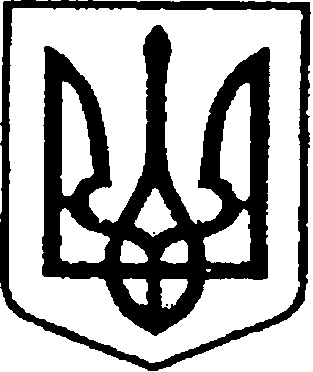                                                         УКРАЇНА                                         ЧЕРНІГІВСЬКА ОБЛАСТЬН І Ж И Н С Ь К А    М І С Ь К А    Р А Д АВ И К О Н А В Ч И Й    К О М І Т Е Т					Р І Ш Е Н Н Явід 01 червня 2023 р.             	      	м. Ніжин    			№ 203Про встановлення меморіальноїдошки  Нагорному І.М.на будівлі ЗОШ № 11за адресою м.Ніжин, вул. Овдіївська, 73	Відповідно до ст. 32, 40, 42, 59  Закону України «Про місцеве самоврядування в Україні», Регламенту виконавчого комітету Ніжинської міської ради VІІІ скликання, затвердженого рішенням Ніжинської міської ради Чернігівської області від 24 грудня 2020 року № 27-4/2020, звернення директора Ніжинської ЗОШ № 11 Олега Манойленка  від 28.03. 2023 року  та метою вшанування загиблого  захисника України Нагорного Ігоря Миколайовича  виконавчий комітет Ніжинської міської ради вирішив:	1. Встановити меморіальну дошку НАГОРНОМУ Ігорю Миколайовичу   на  будівлі ЗОШ № 11   за адресою  м. Ніжин, вул. Овдіївська, 73. Текст меморіальної дошки додається. 	2. Т.в.о. начальника відділу інформаційно-аналітичної роботи 
та комунікацій з громадськістю виконавчого комітету Ніжинської міської ради   Пустовіту С.М.  забезпечити оприлюднення цього рішення шляхом розміщення на офіційному сайті Ніжинської міської ради.                              	3. Контроль за виконанням рішення покласти на заступника міського голови з питань діяльності виконавчих органів ради Смагу С.С.Міський голова 					  		Олександр КОДОЛАВізують:Начальник управління культуриі туризму Ніжинської міської ради			          Тетяна БАССАКЗаступник міського голови з питань діяльності виконавчих органів влади							Сергій СМАГАНачальник  відділу юридично-кадрового забезпечення 					В’ячеслав ЛЕГАКеруючий справами виконавчого комітету 						Валерій САЛОГУБДодаток дорішення виконавчого комітету Ніжинської міської радивід01.06. 2023 р. №203Текст меморіальної дошки«У цьому навчальному закладі у 1974-1982 рр. навчався Нагорний Ігор Миколайович. 16.03.1967-10.01.2023 рр. Гранатометник в/ч А0693. Героїчно загинув під час бойового завдання поблизу с.Спірне Бахмуцького району, захищаючи суверенітет та територіальну цілісність України. За мужність і героїзм отримав відзнаку Головнокомандувача ЗСУ «Сталевий Хрест». Герої не вмирають! Слава Україні! Героям Слава!»Пояснювальна записка  до проєкту рішення виконавчого комітету«Про встановлення меморіальної дошки  Нагорному І.М.на будівлі ЗОШ № 11 за адресою м.Ніжин, вул. Овдіївська, 73»1. Обґрунтування необхідності прийняття акта Проект рішення виконавчого комітету  Ніжинської міської ради «Про встановлення меморіальної дошки  Нагорному І.М. на будівлі ЗОШ № 11 за адресою м.Ніжин, вул. Овдіївська, 73»  розроблено відповідно до ст. 32, 40, 42, 59  Закону України «Про місцеве самоврядування в Україні», Регламенту виконавчого комітету Ніжинської міської ради VІІІ скликання, затвердженого рішенням Ніжинської міської ради Чернігівської області від 24 грудня 2020 року № 27-4/2020, звернення директора Ніжинської ЗОШ № 11 Олега Манойленка  від 28.03. 2023 року  та метою вшанування загиблого  захисника України Нагорного Ігоря Миколайовича.Встановлення меморіальної дошки  на честь загиблого захисника України на навчальному закладі, де він здобував освіту, важливий крок у збереженні пам’яті,  патріотичному вихованні та вшануванні захисників, які загинули на бойовому посту під час російського вторгнення на територію України.2. Загальна характеристика і основні положення проектуПроект рішення складається з  3  пунктів.Пункт 1 містить інформацію про встановлення меморіальних дощок на будівлі ЗОШ  № 11адресою м.Ніжин, вул. Овдіївська, 73. Додаток .Пункт 2 містить інформацію про забезпечення оприлюднення даного рішення на сайті міської ради.Пункт 3  визначає контролюючого за організацію виконання даного рішення.Начальник управління культуриі туризму									Тетяна БАССАК